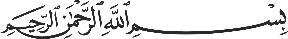 توصيف مختصر للمقرر / الفصل (2) من العام الجامعي   1438/1439هـ 2017/2018متسلم نسخة من التوصيف المختصر للطالب في المحاضرة الأولى بدايةكل فصل دراسياسم الكلية:العلوماسم الكلية:العلوماسم الكلية:العلومالقسم:الرياضياتالقسم:الرياضياتالقسم:الرياضياتالقسم:الرياضياتاسم المقرر ورمزه: احص 101اسم المقرر ورمزه: احص 101اسم المقرر ورمزه: احص 101المستوى الدراسي وفقاً للخطة: 2المستوى الدراسي وفقاً للخطة: 2المستوى الدراسي وفقاً للخطة: 2المستوى الدراسي وفقاً للخطة: 2عدد الوحدات / الساعات الدراسية للمقرر: نظري ( 2 ) عملي (   2)عدد الوحدات / الساعات الدراسية للمقرر: نظري ( 2 ) عملي (   2)عدد الوحدات / الساعات الدراسية للمقرر: نظري ( 2 ) عملي (   2)المتطلبات السابقة لهذا المقرر:لا توجدالمتطلبات السابقة لهذا المقرر:لا توجدالمتطلبات السابقة لهذا المقرر:لا توجدالمتطلبات السابقة لهذا المقرر:لا توجداسم أستاذ المقرر: اسم أستاذ المقرر: اسم أستاذ المقرر: الرتبة العلميةالرتبة العلميةالرتبة العلميةالرتبة العلميةرقم المكتب: (          ) الهاتف:    (          )رقم المكتب: (          ) الهاتف:    (          )رقم المكتب: (          ) الهاتف:    (          )البريد الإلكتروني:البريد الإلكتروني:البريد الإلكتروني:البريد الإلكتروني:الساعات المكتبية: اليوم (   6               ) الوقت (  الاحد 10-11الثلاثاء 9-11الاربعاء 9-11الخميس 11-12   )الساعات المكتبية: اليوم (   6               ) الوقت (  الاحد 10-11الثلاثاء 9-11الاربعاء 9-11الخميس 11-12   )الساعات المكتبية: اليوم (   6               ) الوقت (  الاحد 10-11الثلاثاء 9-11الاربعاء 9-11الخميس 11-12   )الكتاب المقرر: مقدمة في الإحصاء والاحتمالاتالكتاب المقرر: مقدمة في الإحصاء والاحتمالاتالكتاب المقرر: مقدمة في الإحصاء والاحتمالاتالكتاب المقرر: مقدمة في الإحصاء والاحتمالاترقم المعمل:رقم المعمل:رقم المعمل:رقم المعمل:رقم المعمل:رقم المعمل:رقم المعمل:هدف المقرر:تنظيم البيانات الكمية وتمثيلها بيانيا. مقاييس النزعة المركزية. مقاييس التشتت. المجموعات. مبادىء الاحتمالات. القواعد والاحتمالات البسيطة. المتغير العشوائي. توزيع ذي الحدين والتوزيع الطبيعي وتطبيقاتها. .................................هدف المقرر:تنظيم البيانات الكمية وتمثيلها بيانيا. مقاييس النزعة المركزية. مقاييس التشتت. المجموعات. مبادىء الاحتمالات. القواعد والاحتمالات البسيطة. المتغير العشوائي. توزيع ذي الحدين والتوزيع الطبيعي وتطبيقاتها. .................................هدف المقرر:تنظيم البيانات الكمية وتمثيلها بيانيا. مقاييس النزعة المركزية. مقاييس التشتت. المجموعات. مبادىء الاحتمالات. القواعد والاحتمالات البسيطة. المتغير العشوائي. توزيع ذي الحدين والتوزيع الطبيعي وتطبيقاتها. .................................هدف المقرر:تنظيم البيانات الكمية وتمثيلها بيانيا. مقاييس النزعة المركزية. مقاييس التشتت. المجموعات. مبادىء الاحتمالات. القواعد والاحتمالات البسيطة. المتغير العشوائي. توزيع ذي الحدين والتوزيع الطبيعي وتطبيقاتها. .................................هدف المقرر:تنظيم البيانات الكمية وتمثيلها بيانيا. مقاييس النزعة المركزية. مقاييس التشتت. المجموعات. مبادىء الاحتمالات. القواعد والاحتمالات البسيطة. المتغير العشوائي. توزيع ذي الحدين والتوزيع الطبيعي وتطبيقاتها. .................................هدف المقرر:تنظيم البيانات الكمية وتمثيلها بيانيا. مقاييس النزعة المركزية. مقاييس التشتت. المجموعات. مبادىء الاحتمالات. القواعد والاحتمالات البسيطة. المتغير العشوائي. توزيع ذي الحدين والتوزيع الطبيعي وتطبيقاتها. .................................هدف المقرر:تنظيم البيانات الكمية وتمثيلها بيانيا. مقاييس النزعة المركزية. مقاييس التشتت. المجموعات. مبادىء الاحتمالات. القواعد والاحتمالات البسيطة. المتغير العشوائي. توزيع ذي الحدين والتوزيع الطبيعي وتطبيقاتها. .................................توزيع الموضوعات التي ينبغي تناولها وفق الأسابيع الدراسية.توزيع الموضوعات التي ينبغي تناولها وفق الأسابيع الدراسية.توزيع الموضوعات التي ينبغي تناولها وفق الأسابيع الدراسية.توزيع الموضوعات التي ينبغي تناولها وفق الأسابيع الدراسية.توزيع الموضوعات التي ينبغي تناولها وفق الأسابيع الدراسية.توزيع الموضوعات التي ينبغي تناولها وفق الأسابيع الدراسية.توزيع الموضوعات التي ينبغي تناولها وفق الأسابيع الدراسية.الاسبوعالاسبوعالمحتوىالمحتوىالمحتوىرقم الصفحةرقم الصفحةالأولالأولمفاهيم اساسية وتعاريف. تنظيم البيانات وعروضها البيانيةمفاهيم اساسية وتعاريف. تنظيم البيانات وعروضها البيانيةمفاهيم اساسية وتعاريف. تنظيم البيانات وعروضها البيانيةالثانيالثانيمقاييس النزعة المركزيةمقاييس النزعة المركزيةمقاييس النزعة المركزيةالثالثالثالثتمارينتمارينتمارينالرابعالرابعمقاييس التشتتمقاييس التشتتمقاييس التشتتالخامسالخامستمارينتمارينتمارينالسادسالسادستعاريف. مفاهيم في الحساب الاحتمالي ومفهوم الدالة الاحتماليةتعاريف. مفاهيم في الحساب الاحتمالي ومفهوم الدالة الاحتماليةتعاريف. مفاهيم في الحساب الاحتمالي ومفهوم الدالة الاحتماليةالسابعالسابعالاحتمالات الشرطية واستقلال الحوادثالاحتمالات الشرطية واستقلال الحوادثالاحتمالات الشرطية واستقلال الحوادثالثامنالثامناستخدام صيغة الاحتمال التام وصيغة بييز في الحساب الاحتمالياستخدام صيغة الاحتمال التام وصيغة بييز في الحساب الاحتمالياستخدام صيغة الاحتمال التام وصيغة بييز في الحساب الاحتماليالتاسعالتاسعمفهوم المتغير العشوائي وتوزيعهمفهوم المتغير العشوائي وتوزيعهمفهوم المتغير العشوائي وتوزيعهالعاشرالعاشر مفهوم المتغير العشوائي وتوزيعه                                          مفهوم المتغير العشوائي وتوزيعه                                          مفهوم المتغير العشوائي وتوزيعه                                         الحادي عشرالحادي عشرالمتغيرات العشوائية المنقطعة. المتوسط. النحراف المعياريالمتغيرات العشوائية المنقطعة. المتوسط. النحراف المعياريالمتغيرات العشوائية المنقطعة. المتوسط. النحراف المعياريالثاني عشرالثاني عشرتمارينتمارينتمارينالثالث عشرالثالث عشرالمتغيرات العشوائية المتصلة. المتوسط .الانحراف المعياريالمتغيرات العشوائية المتصلة. المتوسط .الانحراف المعياريالمتغيرات العشوائية المتصلة. المتوسط .الانحراف المعياريالرابع عشرالرابع عشرفهم تطبيقات التوزيع الطبيعي. امثلةفهم تطبيقات التوزيع الطبيعي. امثلةفهم تطبيقات التوزيع الطبيعي. امثلةالخامس عشرالخامس عشرتمارينتمارينتمارينيتم اثبات تحقق نتاجات التعلم المستهدفة من خلال أساليب التقويم والمتطلبات الآتية:يتم اثبات تحقق نتاجات التعلم المستهدفة من خلال أساليب التقويم والمتطلبات الآتية:يتم اثبات تحقق نتاجات التعلم المستهدفة من خلال أساليب التقويم والمتطلبات الآتية:يتم اثبات تحقق نتاجات التعلم المستهدفة من خلال أساليب التقويم والمتطلبات الآتية:يتم اثبات تحقق نتاجات التعلم المستهدفة من خلال أساليب التقويم والمتطلبات الآتية:يتم اثبات تحقق نتاجات التعلم المستهدفة من خلال أساليب التقويم والمتطلبات الآتية:يتم اثبات تحقق نتاجات التعلم المستهدفة من خلال أساليب التقويم والمتطلبات الآتية:مجموع الدجات (100) درجات أعمال السنة (  50    ) درجات نهاية الفصل (    50    )مجموع الدجات (100) درجات أعمال السنة (  50    ) درجات نهاية الفصل (    50    )مجموع الدجات (100) درجات أعمال السنة (  50    ) درجات نهاية الفصل (    50    )مجموع الدجات (100) درجات أعمال السنة (  50    ) درجات نهاية الفصل (    50    )مجموع الدجات (100) درجات أعمال السنة (  50    ) درجات نهاية الفصل (    50    )مجموع الدجات (100) درجات أعمال السنة (  50    ) درجات نهاية الفصل (    50    )مجموع الدجات (100) درجات أعمال السنة (  50    ) درجات نهاية الفصل (    50    )مشرح لمحكات التقويم المطلوبة (مثال: اختبار، واجبات، مشروع جماعي، كتابة مقال، خطابة، تقديم شفهي، ملاحظة...الخ)شرح لمحكات التقويم المطلوبة (مثال: اختبار، واجبات، مشروع جماعي، كتابة مقال، خطابة، تقديم شفهي، ملاحظة...الخ)شرح لمحكات التقويم المطلوبة (مثال: اختبار، واجبات، مشروع جماعي، كتابة مقال، خطابة، تقديم شفهي، ملاحظة...الخ)الأسبوع المحدد لتسليمهالأسبوع المحدد لتسليمهنسبته من التقييم النهائي1إختبار فصلي أولإختبار فصلي أولإختبار فصلي أولالسادسالسادس20%2إختبار فصلي ثانيإختبار فصلي ثانيإختبار فصلي ثانيالثاني عشرالثاني عشر20%3واجباتواجباتواجباتالثالث-التاسعالثالث-التاسع10%4إختبار نهاائيإختبار نهاائيإختبار نهاائيالسادس عشرالسادس عشر50%